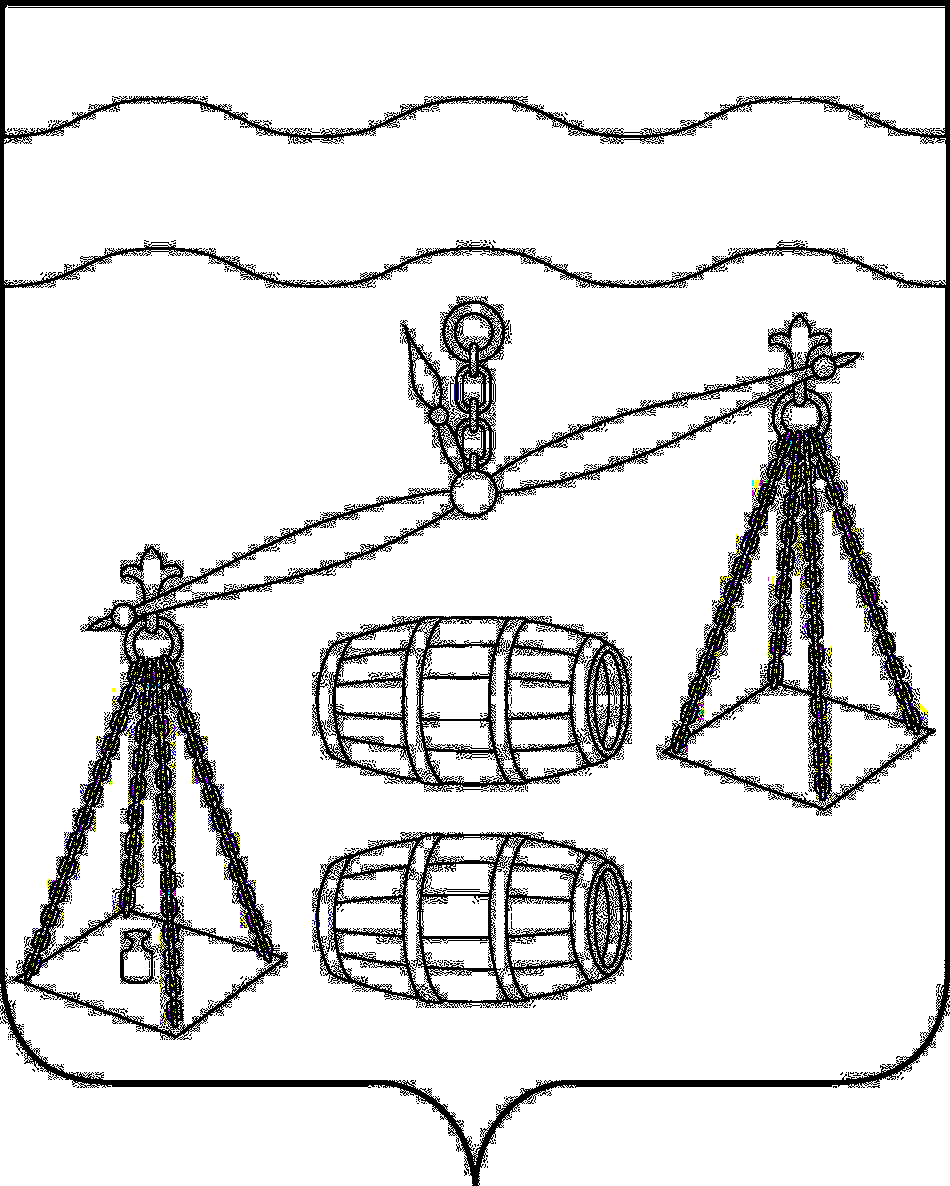 Сельская Дума сельского поселения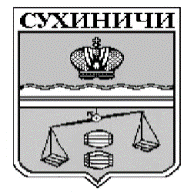 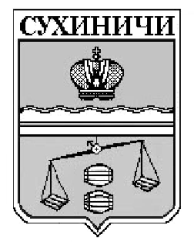 «Деревня Субботники»Калужская областьРЕШЕНИЕО внесении изменений в решение Сельской Думы  сельского  поселения   «Деревня Субботники»  от    21.02.2020  №  230  «Об  утверждении Положения «О порядке   проведения     конкурса     на     замещение должности главы  администрации  (исполнительно-распорядительного        органа        муниципального образования)    сельского     поселения     «Деревня Субботники»»В соответствии с п. 5 ст. 37 Федерального закона от 06.10.2003 N 131-ФЗ "Об общих принципах организации местного самоуправления в Российской Федерации", руководствуясь Уставом сельского поселения  «Деревня Субботники»  Сельская  Дума сельского поселения «Деревня Субботники»  РЕШИЛА:Внести в Решение Сельской  Думы сельского поселения «Деревня Субботники» от 21.02.2020 № 230 «Об утверждении Положения «О порядке проведения конкурса на замещение должности главы администрации (исполнительно-распорядительного органа муниципального образования) сельского поселения «Деревня Субботники»» следующие изменения:Дефис 13 пункта 2.2 раздела 2 Положения исключить.Пункт 3.3 раздела 3 Положения изложить в новой редакции:«3.3. Половина членов конкурсной комиссии назначается Сельской  Думой сельского поселения «Деревня Субботники», а другая половина – главой администрации муниципального района «Сухиничский район».»Настоящее Решение вступает в силу после его официального обнародования.Контроль за исполнением настоящего Решения возложить на администрацию сельского поселения «Деревня Субботники».Глава сельского поселения«Деревня Субботники»                                                                      Е.В. Селивановаот 31.08.2020г.                        № 264